Домашнее задание для 1 ДОП от 23.10.21.30.10. - устная контрольная работа, сдача долгов по дз.Подготовка к устной контрольной. Повторять понятия:Музыкальный звук - это звук, который можно сыграть на музыкальном инструменте или спеть голосом;Октава - это расстояние от одной ноты "до" до следующей ноты "до";Длительность - это продолжительность звучания звука;Ритм - это чередование длительностей;Метр - это равномерное чередование долей;Доля - это пульс в метре;Повторять написание нот:Написание нот "первой октавы", "второй октавы" (устно проговаривать).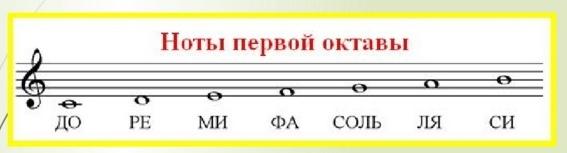 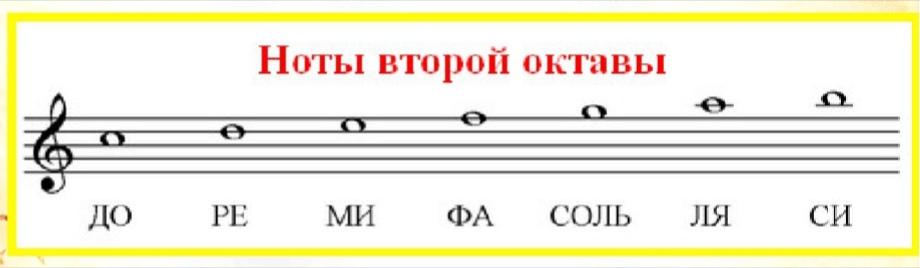 Вопросы по теории:Сколько регистров/октавы на клавиатуре? Расположение нот на клавиатуре? Расположение первой/второй октавы на клавиатуре? Деление длительность; (сколь четвертей в одной половинной?)Правило направления штиля?Задания на клавиатуре (практика):На последнем уроке прошли расположение ноты "си" на клавиатуре. Запомнить и играть по всей клавиатуре, произнося название вслух. Нота "си" находится СПРАВА от трёх чёрных клавиш.